ПРЕДМЕТ: Појашњење конкурсне документације за јавну набавку Услуге израде Идејног решења (ИДР) за зелену стазу Пожаревац-Дубровица, редни број ЈН 2/2020.У складу са чланом 63. став 2. и став 3. Закона о јавним набавкама („Службени гласник Републике Србије“, бр. 124/12, 14/15 и 68/15), објављујемо следећe појашњење:ПИТАЊЕ БРОЈ 1Као додатни услов пословног капацитета тражено је да: Понуђач је обавезан да: Достави доказ да је учествовао у изради најмање 3 идејна решења у претходних 5 година која су за предмет имала реконструкцију/изградњу пешачких и/или бициклистичких стаза. Као доказ доставити фотокопију прве стране пројекта, технички опис и рекапитулацију радова. Молимо Вас да потврдите да овај услов понуђач може да испуни са свим референцама које су већег нивоа сложености од тражене референце. ПОЈАШЊЕЊЕ: Како у ставу 2 Члан 11 ПРАВИЛНИКА О ОБАВЕЗНИМ ЕЛЕМЕНТИМА КОНКУРСНЕ ДОКУМЕНТАЦИЈЕ У ПОСТУПЦИМА ЈАВНИХ НАБАВКИ И НАЧИНУ ДОКАЗИВАЊА ИСПУЊЕНОСТИ УСЛОВА ("Сл. гласник РС", бр. 86/2015 и 41/2019) стоји да ’’Конкурсна документација садржи и додатне услове за учешће у поступку јавне набавке у погледу финансијског, пословног, техничког и кадровског капацитета, ако је испуњавање тих услова неопходно за оцену способности понуђача или подносиоца пријаве, за извршење одређеног уговора о јавној набавци.’’сматрамо да је Наручилац одредио овај додатни услов као минимално неопходан за оцену способности понуђача или подносиоца пријаве, за извршење одређеног уговора о јавној набавци. Из тога се закључује да је свака референца која је већег нивоа сложености од траженог услова довољна и прихватљива да би се испунио услов који је постављен као неопходан, тј као минималан.ОДГОВОРНаручилац је одредио да референтни пројекти буду Идејна решења пешачких и/или бициклистичких стаза јер је то у логичкој вези са предметом јавне набавке, те Наручилац остаје при наводима из конкурсне документације, обзиром да понуђач није појаснио које су то референце већег нивоа сложености.Комисија за јавну набавку број 02/2020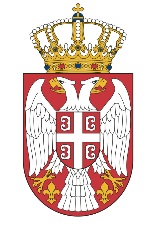   МИНИСТАРСТВО ГРАЂЕВИНАРСТВА,  МИНИСТАРСТВО ГРАЂЕВИНАРСТВА,САОБРАЋАЈА И ИНФРАСТРУКТУРЕСАОБРАЋАЈА И ИНФРАСТРУКТУРЕБрој:404-02-05/2/2020-02Број:404-02-05/2/2020-02Датум: 21.02.2020. годинеДатум: 21.02.2020. годинеНемањина 22-26, БеоградНемањина 22-26, Београд